 PRILOGA 1 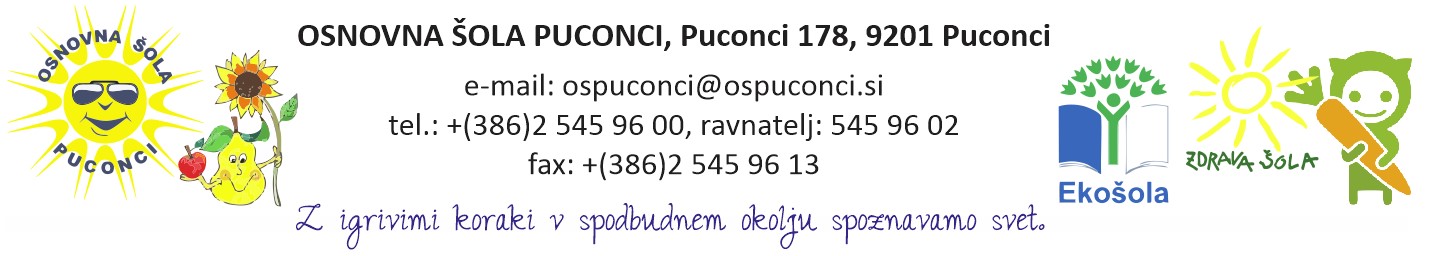 P R I J A V N I C A Spodaj podpisani (starši oz. skrbniki )______________________________________  najavljam prihod  mojega otroka __________________________________________                                                                                    (ime in priimek otroka)  iz skupine / enote _____________________________________________________  Prisoten bo v naslednjih tednih (obkrožite in zapišite uro): Zahvaljujemo se za sodelovanje in pomoč. Vodstvo in strokovne delavke  Vrtca pri OŠ Puconci 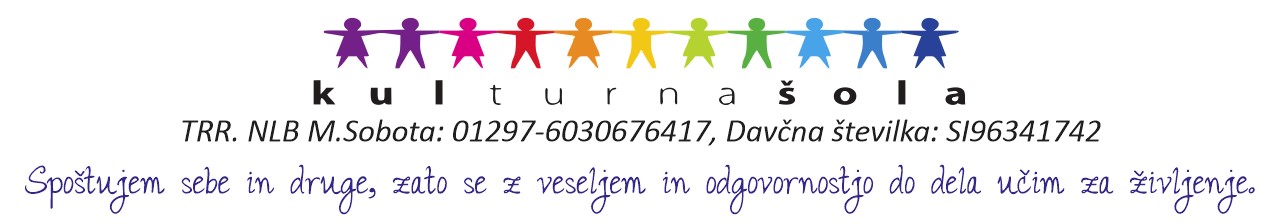  18. 5. 2020 – 22. 5. 2020   od _______ do ______ ure  25. 5. 2020 – 29. 5. 2020   od _______ do ______ ure 	 1. 6. 2020 – 5. 6. 2020  	 od _______ do ______ ure 	 8. 6. 2020 – 12.6. 2020  	 od _______ do ______ ure  15. 6. 2020 – 19. 6. 2020   od _______ do ______ ure  22. 6. 2020 – 26. 6. 2020   od _______ do ______ ure Datum: _____________________________________ Ime in priimek starša / skrbnika: _____________________________________ Podpis starša / skrbnika: _____________________________________ 